ORGANIZAČNÍ INFORMACEWienerberger fórum 2020Datum konání: 	úterý, 21. ledna 2020Místo konání: 	Clarion Congress Hotel, OstravaDoprava:	Příjezdy:		Veřejná dopravanejbližší tramvajová zastávka: Sport Aréna – tramvaj č. 2, 3, 7, 11, 12, 19nejbližší autobusová zastávka: Rottrův sad – bus č. 31, 45, 60 nejbližší vlakové nádraží: Ostrava – Svinov (10 km)Nádraží Svinov: tramvají č. 7 Výškovice – vystupte na tramvajové zastávce Sport ArénaHlavní nádraží: tramvají č. 2 Výškovice – vystupte na tramvajové zastávce Sport ArénaAutomobilPříjezd z Prahy, Vídně, Brna po dálnici D1: po dálnici D1 jeďte výjezdem 354 na 11 směrem na Český Těšín, Havířov, Ostrava-Vítkovice. Z kruhového objezdu vyjeďte 1. výjezdem na nájezd 11 na Ostrava Aréna. Zařaďte se na silnici Rudná (11). Na první světelné křižovatce odbočte doleva na ulici Závodní. Po 500 metrech se nachází po levé straně Clarion Congress Hotel Ostrava – ulice Zkrácená.Příjezd z Bohumína: z Bohumína jeďte na severozápad po ul. Masarykově směrem na ul. Štefánikova (silnice č. 67). Z kruhového objezdu vyjeďte 3. výjezdem na silnici 67. Zařaďte se na D1 směrem na Brno, Ostrava, letiště. Jeďte výjezdem 354 na 11 směrem na Ostrava Aréna. Zařaďte se na silnici Rudná (11). Na první světelné křižovatce odbočte doleva na ulici Závodní. Po 500 metrech se nachází po levé straně Clarion Congress Hotel Ostrava – ulice Zkrácená.Příjezd z Makova, Čadce (Slovenská republika): jeďte směrem na Frýdek-Místek (R48, E462). Pokračujte po silnici 11 směrem Ostrava Aréna. Odbočte na silnici Rudná (11). Na první světelné křižovatce odbočte doleva na ulici Závodní. Po 500 metrech se nachází po levé straně Clarion Congress Hotel Ostrava – ulice Zkrácená.		Parkování: 	Parkoviště v okolí hoteluRegistrace: 	Od 8:00 do 9:00, účastníci jsou evidováni jednotlivě podle svého příjmení každý zvlášť, a to bez ohledu na příslušnost k firmám. Jednotlivá registrační stanoviště budou označena rozsahem příjmení účastníků, které odbavují. Při registraci účastník nahlásí příjmení, podepíše se do prezenční listiny a předem přihlášení účastníci obdrží materiály společnosti Wienerberger s.r.o. Vzhledem k velkému počtu účastníků Vás žádáme, dostavte se k registraci 
s předstihem. Přednáškový program začíná v 9:00 hod.Občerstvení: 	Po celou dobu semináře k dispozici voda, ve vyhrazeném čase se podává občerstvení.Šatna:		Pro účastníky semináře je zdarma.Odborné dotazy účastníků: Budou zodpovídány v průběhu semináře a během přestávek.Potvrzení bodového ohodnocení ČKAIT a ČKA: Bude na vyžádání vydáváno po první přestávce u registrace. Potvrzení je vydáváno na jméno účastníka.Program semináře je součástí pozvánky, která je ke stažení kliknutím zde.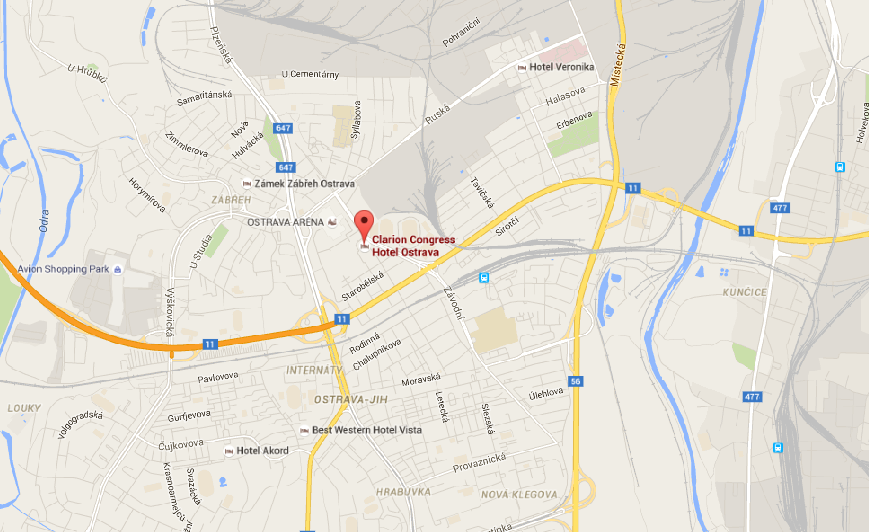 